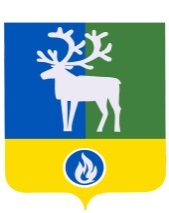 СЕЛЬСКОЕ ПОСЕЛЕНИЕ ПОЛНОВАТБЕЛОЯРСКИЙ РАЙОНХАНТЫ-МАНСИЙСКИЙ АВТОНОМНЫЙ ОКРУГ – ЮГРА АДМИНИСТРАЦИЯ СЕЛЬСКОГО ПОСЕЛЕНИЯ РАСПОРЯЖЕНИЕот 28 декабря  2016 года                                                                                                    № 182-р Об утверждении Плана ведомственного контроля администрации сельского поселения Полноват на 2017 годВ соответствии со статьей 100 Федерального закона от 05 апреля 2013 года            № 44-ФЗ «О контрактной системе в сфере закупок товаров, работ, услуг для обеспечения государственных и муниципальных нужд», постановлением администрации сельского поселения Полноват от 27 мая 2014 года № 71 «Об утверждении Порядка осуществления администрацией сельского поселения Полноват ведомственного контроля в сфере закупок для обеспечения муниципальных нужд» в целях ведения контроля в сфере закупок для обеспечения муниципальных нужд:1. Утвердить План ведомственного контроля администрации сельского поселения Полноват на 2017 год (далее – План) согласно приложению 1 к настоящему распоряжению.2. Ответственному исполнителю, указанному в Плане, обеспечить проведение проверки в отношении подведомственного заказчика согласно Плану в установленные сроки.3. Контроль за выполнением настоящего распоряжения оставляю за собой.Глава сельского поселения Полноват                                                                   Л.А. Макеева                                                                                                                                                                            ПРИЛОЖЕНИЕ                                                                                                                                                                         к распоряжению администрации                                                                                                                                                                                 сельского поселения Полноват                                                                                                                                                                            от 28 декабря 2016 года № 182-рП Л А Н ведомственного контроля администрации сельского поселения Полноват на 2017 год______________№ п/пЗаказчикВид проверкиПроверяемый периодДата (месяц) проведения проверкиДолжностное лицо (лица) ответственное за проведение проверки123451Муниципальное казенное учреждение культуры сельского поселения Полноват «Сельский дом культуры «РОДНИК»выездная2016 годянварь 2017 годазаместитель главы муниципального образования, заведующий сектором муниципального хозяйства администрации сельского поселения  Полноват Уразов Е.У.2Муниципальное казенное учреждение культуры сельского поселения Полноват «Сельский дом культуры «РОДНИК»выезднаяза 9 месяцев 2017 года октябрь 2017 годазаместитель главы муниципального образования, заведующий сектором муниципального хозяйства администрации сельского поселения  Полноват Уразов Е.У.